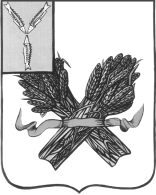 АДМИНИСТРАЦИЯПУГАЧЕВСКОГО  МУНИЦИПАЛЬНОГО РАЙОНАСАРАТОВСКОЙ ОБЛАСТИМуниципальное учреждение                                                                    «Методический центр управления образования администрации Пугачевского муниципального района»П Р И К А Зот 09  ноября  2021 года                                                                                        № 60Об итогах проведениямуниципального конкурса«Возраст делу не помеха!» В соответствии с приказом МУ МЦ от 31.09.2021 № 48 «О проведении  муниципального конкурса детского творчества «Возраст делу не помеха!» был  проведен  конкурс, в котором  приняли участие 179 детей дошкольного  и  младшего  школьного  возраста. На основании протокола, представленного жюри конкурса, приказываю:Утвердить результаты конкурса «Возраст делу не помеха!»  (приложение).Разместить итоги конкурса «Возраст делу не помеха!» на сайте управления образования.Ответственность за исполнение приказа возложить на  ведущего методиста МУ МЦ  Тетюкову Н. Н.Контроль за исполнением приказа оставляю за собой         Директор МУ «Методический центр         управления образования»					И.Т.Кочеткова                                                        Ознакомлена                       Н. Н. ТетюковаПриложение к приказу МУ МЦот  «09» ноября 2021 года  № 60Результатымуниципального этапа конкурса «Возраст делу не помеха!»№ п/пНаименование  ОУФИОобучающийся/ руководительФИОобучающийся/ руководительРезультатНоманиция «Живопись» среди обучающихся  ДОУНоманиция «Живопись» среди обучающихся  ДОУНоманиция «Живопись» среди обучающихся  ДОУ1ДОУ с.КамеликДОУ с.КамеликШейкина  АнтонинаБабенкова О.И.сертификат2ДОУ с.КамеликДОУ с.КамеликАлексеенко АлексейБабенкова О.И3  место3ДОУ №8ДОУ №8Лапшин КириллВеденина Е.И.3 место4ДОУ №15ДОУ №15Дмитров ВиталийЗотова Н.А.сертификат5ДОУ №15ДОУ №15Кучерова КсенияЗотова Н.Асертификат6ДОУ №15ДОУ №15Волков МатвейЛобанова А.К.3  место7ДОУ №15ДОУ №15Кокшарова  МаринаЖарких О.И.сертификат8ДОУ №15ДОУ №15Фролова  АнастасияКолонова  А.У.2 место9ДОУ с.СелезнихаДОУ с.СелезнихаСнытко КираАгатаева  А.У.3  место10ДОУ №3ДОУ №3Симовина  ВикторияФомина Ю.А.2 место11ДОУ с.ТургеневкаДОУ с.ТургеневкаОстапенко СерафимаКручинина  Т.А.3  место12ЦРР «РостокЦРР «РостокИванилов АртемРешетова  Н.М.сертификат13ЦРР «РостокЦРР «РостокКалашникова УльянаБулатова М.В.2  место14ЦРР «РостокЦРР «РостокШелестунов ДаниилКрылова  Н.В.2  место15ЦРР  «РостокЦРР  «РостокЛобанкова  МарияМитина  Н.Н.1 место16ДОУ с.Новая  ПорубежкаДОУ с.Новая  ПорубежкаРамазанов ТимурБрухальская О.В.2место17ДОУ с.Новая  ПорубежкаДОУ с.Новая  ПорубежкаБикбаев ТимурНикифорова  О.А.сертификат18ДОУ с.Новая  ПорубежкаДОУ с.Новая  ПорубежкаЗолотова  БаженаСердюкова Ю.Г.сертификат19ДОУ с.КлинцовкаДОУ с.КлинцовкаАгеев МатвейКурочкина  И.А.сертификат20ДОУ с.КлинцовкаДОУ с.КлинцовкаМакарян МиленаКурочкина  И.А.2  место21ДОУ №5ДОУ №5Дудоров  МатвейДусмухамбетова Г.Р.сертификат22ДОУ №5ДОУ №5Еремина  АлисаКуковерова  Н.В.сертификат23ДОУ №5ДОУ №5Мишунин ДанилаАндреева  Е.И.2  место24ДОУ №5ДОУ №5Билюкова АзалияБугай  Л.А.1  место25ДОУ №5ДОУ №5Якупова  ИндираКоновалова  О.В.сертификат26ДОУ с.ЖестянкаДОУ с.ЖестянкаКутепова  ВарвараГрибанова  А.А.сертификат27ДОУ с.УспенкаДОУ с.УспенкаДолбилин НиколайЯкунина  О.Е.2  место28ДОУ с.РахмановкаДОУ с.РахмановкаПушкин  АндрейЗавидняк М.А.сертификат29ДОУ п.Заволжский «Солнышко»ДОУ п.Заволжский «Солнышко»Лазуренко  АндрейФадеева Н.В.1  место30ДОУ  п.Заволжский «Солнышко»ДОУ  п.Заволжский «Солнышко»Клименко  АнастасияЕвграфова Л.А.3  место31ДОУ  п.Заволжский «Солнышко»ДОУ  п.Заволжский «Солнышко»Трусова  ЕвгенияМаслова  О.Ф.сертификат32ДОУ №16ДОУ №16Терентьева  ПолинаРябова Т.М.сертификат33ДОУ №16ДОУ №16Лаврова  АнгелинаРафикова  Н.Ф.сертификат34ДОУ №16ДОУ №16Белова  ЕкатеринаЛобыкина И.Н.3  место35ДОУ №12ДОУ №12Сенновская  УльянаАнаньева  Л..В.сертификат36ДОУ №12ДОУ №12Соколова  ВероникаЗаворуева  Т.В.сертификат37ДОУ №12ДОУ №12Александрова  ЭвелинаАнаньева  Л.В.сертификат38ДОУ с.ПреображенкаДОУ с.ПреображенкаСейчанова  АринаСарсенбаева  И.В.сертификат39ДОУ с.ПреображенкаДОУ с.ПреображенкаЗайцева  СовияТишкина И.А.сертификат40ДОУ с.ПреображенкаДОУ с.ПреображенкаМарджанова  АминаКириллова Е.Г.сертификат41ДОУ №3ДОУ №3Герасимов СтепанПолуэктова  О.В.сертификат42ДОУ №3ДОУ №3Евдокимова  ЮлияСтрамова  Л.С,сертификат43ДОУ №3ДОУ №3Григорьева  АнгелинаСтрамова  Л.С,сертификат44ДОУ №3ДОУ №3Джумагалиев ДанатСтрамова  Л.С,сертификат45ДОУ №3ДОУ №3Дундин СергейВяльшина Е.В.сертификат46ДОУ №3ДОУ №3Герасимов СтепанПолуэктова О.В.сертификат47ДОУ с.НадеждинкаДОУ с.НадеждинкаРыжкова ВарвараКуликова О.Гсертификат48ДОУ с.НадеждинкаДОУ с.НадеждинкаТагиева АйсуКуликова О.Г.сертификат49ДОУ с.НадеждинкаДОУ с.НадеждинкаГаважук АртемКуликова О.Г.сертификат50ДОУ с.Старая  ПорубежкаДОУ с.Старая  ПорубежкаМаштакова  ДарьяИваныкина  О.А.сертификат51ДОУ с.Старая  ПорубежкаДОУ с.Старая  ПорубежкаДемешкина  СофьяАлабусева  Н.М.1  место 52ДОУ  с.БерезовоДОУ  с.БерезовоЦыпышев ДаниилАдадимова Е.В.сертификат53ДОУ  с.БерезовоДОУ  с.БерезовоУстинова  МирославаАдадимова  Е.В.сертификат54ДОУ  с.Красная  РечкаДОУ  с.Красная  РечкаКутякова СофияТитяк  Е.В.2  место55ДОУ  с.ДавыдовкаДОУ  с.ДавыдовкаТуманов  АртемЧумбаева  К.М.1  место56ДОУ с.ДавыдовкаДОУ с.ДавыдовкаЛукьянов  АрсенийКлименкова  М.Н.сертификат57ДОУ  с.ДавыдовкаДОУ  с.ДавыдовкаКошелев  АлексейГордиенко  Г.В.сертификат58ДОУ  п.ПугачевскийДОУ  п.ПугачевскийРоманова  ВикторияТерентьева  С.Н.3  место59ДОУ  п.ПугачевскийДОУ  п.ПугачевскийХраброва  СветланаСтепанова  Л.И.сертификат60ДОУ №8ДОУ №8Агаджанян  ПолинаПескова  И.Ю.сертификат61ДОУ №8ДОУ №8Уркина КираНефедова  А.В.сертификат62ДОУ №8ДОУ №8Бикетова  СофияЛавриненкова  Н.М.сертификат63ДОУ №8ДОУ №8Африкантов  ИльяАфрикантова  С.А.сертификат64ДОУ  п.Заволжский  «Березка»ДОУ  п.Заволжский  «Березка»Потапова  АнастасияРожкова  Г.В.сертификат65ДОУ  п.Заволжский  «Березка»ДОУ  п.Заволжский  «Березка»Каюмова  УльянаМордвинова  С,И.сертификат66ДОУ  с.Большая  ТаволожкаДОУ  с.Большая  ТаволожкаПолежаев  ВсеволодФедярина  Н.С.сертификат67ДОУ  с.Большая  ТаволожкаДОУ  с.Большая  ТаволожкаЕрмакова  ЛидияПисинова  Н.В.сертификат68ДОУ  с.Большая  ТаволожкаДОУ  с.Большая  ТаволожкаФатахов КириллКовалева  Л.В.сертификат69ДОУ №1ДОУ №1Царева  АнастасияПопонова Н.В.сертификат70ДОУ №1ДОУ №1Скакалина ЕкатеринаАбрамова  Е.Г.сертификат71ДОУ №1ДОУ №1Мухаметжанова АделинаШикунова Л.Эсертификат72ДОУ №1ДОУ №1Узенюк КсенияКвасова  Т.А.сертификат73ДОУ №1ДОУ №1Утюгулов  ДмитрийКуликова  Л.А.сертификат74ДОУ №1ДОУ №1Кузнецова АннаСунчаляева Р.М.сертификат75ДОУ с.КаменкаДОУ с.КаменкаМамедова ЭльмираФархутдинова С.З.сертификат76ДОУ №6ДОУ №6Якупова ИндираКоновалова О.В.2  местоНоманиция «Бумагопластика» среди обучающихся  ДОУНоманиция «Бумагопластика» среди обучающихся  ДОУНоманиция «Бумагопластика» среди обучающихся  ДОУ1ДОУ с.КамеликДОУ с.КамеликШматко ДанилБабенкова О.И.3  место2ДОУ с.КамеликДОУ с.КамеликДунаевская  ПолинаБабенкова О.И.сертификат3ДОУ №15ДОУ №15Потапов КириллТукжанова  Ажарсертификат4ДОУ №15ДОУ №15Емельянова ЕлизаветаАнтюхова И.Н.сертификат5ДОУ №15ДОУ №15Бирюкова ДарьяДогадина С.И.3  место6ДОУ №15ДОУ №15Кондрашенкова АнгелинаАнтюхова И.Н.2  место7ДОУ №15ДОУ №15Гурьянова  АнгелинаЖажгалиева Р.К.сертификат8ДОУ с.СелезнихаДОУ с.СелезнихаСучугова ВикторияАгатаева А.У.2  место9ЦРР «Росток»ЦРР «Росток»Гусев  СеменБалина Е.В.2  место10ЦРР «Росток»ЦРР «Росток»Капранова ЗлатаМартынова Н.В.2   место11ДОУ с.КарловкаДОУ с.КарловкаВакер ТатьянаХарина И.В.сертификат12ДОУ с.КарловкаДОУ с.КарловкаМузыченко ИванКолонова  С.И.2  место13ДОУ с.КарловкаДОУ с.КарловкаВасильчева  АлесяШухрина О.А.3  место14ДОУ №5ДОУ №5Бекренева АленаДусмухамбетова Г.Р.3  место15ДОУ №5ДОУ №5Мысина МаргаритаКуковерова  Н.В.сертификат16ДОУ №6ДОУ №6Свищев  СеменПетрова  Л.П.сертификат17ДОУ №2ДОУ №2Ласкин  ГригорийМеркулова  М.Н.3  место18ДОУ №2ДОУ №2Рафикова  АделинаХайрушева Л.А.2  место19ДОУ с.ЖестянкаДОУ с.ЖестянкаДюкарева ЕвгенияЧуйкова  О.П.1  место20ДОУ п.БажановскийДОУ п.БажановскийМишукова  АнастасияКоваленко Е.Н.1  место21ДОУ с.УспенкаДОУ с.УспенкаТрофимова  СофьяХуртина О.А.1  место22ДОУ с.УспенкаДОУ с.УспенкаБашилова  ТатьянаАкимова  Н.А.1  место23ДОУ  с.РахмановкаДОУ  с.РахмановкаОвчинников ВячеславПавлова  О.Н.3 место24ДОУ  п.РахмановкаДОУ  п.РахмановкаПучков КириллКленина  М.Р.сертификат25ДОУ с.РахмановкаДОУ с.РахмановкаРазумова  УльянаТуксанова  Г.М.1  место26ДОУ п.Заволжский «Солнышко»ДОУ п.Заволжский «Солнышко»Семенова  ЕкатеринаАнфимова Т.А.2  место27ДОУ №16ДОУ №16Елисова  АлександраПарфенова  О.В.3  место28ДОУ №16ДОУ №16Рябов АлександрСкудаева  Е.В.сертификат29ДОУ №16ДОУ №16Рябова  ЕленаШумакова  Н.И.3  место30ДОУ №16ДОУ №16Дременков НикитаДолганова  Т.А.3  место31ДОУ №12ДОУ №12Парастаев  МатвейБелова Т.П.2  место32ДОУ №12ДОУ №12Бойко ВаравараСорокина Л.В.3  место33ДОУ №12ДОУ №12Сенновская  УльянаАнаньева  Л.В.3  место34ДОУ №12ДОУ №12Бойко ВарвараАнаньева  Л.В.сертификат35ДОУ №12ДОУ №12Белов МаксимЗаворуева Т.В.сертификат36ДОУ №3ДОУ №3Евдокимова  ЮлияСтрамова  Л.С,сертификат37ДОУ №3ДОУ №3Апухтин АндрейЛёвкина О.Е.сертификат38ДОУ №3ДОУ №3Курсаков ДмитрийБурлака  Г.А.сертификат39ДОУ №3ДОУ №3Миронов МакарМарьенкова Л.Асертификат40ДОУ №3ДОУ №3Шляпникова АнджелинаСилаева  Н.В.1  место41ДОУ №3ДОУ №3Черняков МаркСемыкина Т.Р.3  место42ДОУ №3ДОУ №3Павлова  ВикторияПолуэктова О.В.сертификат43ДОУ с.НадеждинкаДОУ с.НадеждинкаКупешова АлияКуликова О.Г.2  место44ДОУ с.Старая  ПорубежкаДОУ с.Старая  ПорубежкаЕфремова ЕкатеринаАлабусева Н.М.сертификат45ДОУ с.Старая  ПорубежкаДОУ с.Старая  ПорубежкаЛебёдкин КириллИваныкина О.А.сертификат46ДОУ с.БерезовоДОУ с.БерезовоСтепанова МарияКожина А.П.сертификат47ДОУ  с.Красная  РечкаДОУ  с.Красная  РечкаЗибарева  СофьяКорниенко  О.В.сертификат48ДОУ  с.ДавыдовкаДОУ  с.ДавыдовкаКорняков  ОлегЛапшина  О.С.3  место49ДОУ  п.ПугачевскийДОУ  п.ПугачевскийБорисенко  СофьяАлександрина  Н.В.1  место50ДОУ  п.ПугачевскийДОУ  п.ПугачевскийДемешкин АртемТереньева С.Н.сертификат51ДОУ  п.ТургеневвскийДОУ  п.ТургеневвскийГанюшкина  МарияФоминова  Е.Ю.2  место52ДОУ п.Заволжский «Березка»ДОУ п.Заволжский «Березка»Парфенова  ВалерияМордвинова С.И.сертификат53ДОУ №1ДОУ №1Фадина НатальяУшакова  О.В.3  место54ДОУ №1ДОУ №1Самохин АртемОленченко Ю.Х.3  место55ДОУ №1ДОУ №1Борисова ВарвараХанина  Е.Н.сертификатНоманиция «Живопись» среди обучающихся  ОУНоманиция «Живопись» среди обучающихся  ОУНоманиция «Живопись» среди обучающихся  ОУ1СОШ с.БерезовоСОШ с.БерезовоЛожкина  АнастасияБабичева  И.Г.3  место2СОШ №1СОШ №1Горшкова ЯнаДюкарева Н.В.3  место3СОШ №1СОШ №1Сенновская  ВиталинаДюкарева Н.В.3  место4СОШ №1СОШ №1Захарова  ВалерияДюкарева Н.В.сертификат5СОШ №13СОШ №13Дураева ЕлизаветаБелая И.С.сертификат6СОШ с СелезнихаСОШ с СелезнихаВладимирова  ДарьяГаврилова Л.В.2  место7СОШ с.ДавыдовкаСОШ с.ДавыдовкаДолбилина  ВероникаБисингалиева Р.С.2  место8ООШ с.МавринкаООШ с.МавринкаМеренков ВадимЛадыгина Н.М.2  место9ООШ с.МарвинкаООШ с.МарвинкаКалабина СофьяЛадыгина Н.М.сертификат10СОШ с.Новая  ПорубежкаСОШ с.Новая  ПорубежкаЖалнин АлексейШарашова С.И.сертификат11СОШ с.Новая  ПорубежкаСОШ с.Новая  ПорубежкаБикбаев АрсенийШарашова  С.И.2  место12СОШ с.Новая  ПорубежкаСОШ с.Новая  ПорубежкаПетров СавелийПозднякова В.В.сертификат13СОШ с.Новая  ПорубежкаСОШ с.Новая  ПорубежкаБаранов ДмитрийШарашова  Светланасертификат14СОШ   №14СОШ   №14Мухамедов РустамТерентьева Т.А.сертификат15СОШ №14СОШ №14Смочко ИльяКочеткова  Н.Н.3  место16Школа-интернатШкола-интернатЖигжитова СнежанаГулак Ю.И.3  место17Школа-интернатШкола-интернатСоловьева МаргаритаБойкова О.П.1  место18ООШ с.УспенкаООШ с.УспенкаШляпникова  ЕленаГузева  О.П.сертификат19СОШ №2СОШ №2Соловьева ВероникаИзмайлова  М.Р.3  место20СОШ №2СОШ №2Утюгулов АртемИзмайлова М.Р.сертификат21СОШ №2СОШ №2Меркулов ИванИзмайлова  М.Р.сертификат22СОШ №2СОШ №2Кочергина  АленаПанова  И.А.сертификат23СОШ №2СОШ №2Крестьянов  ДенисИзмайлова М.Р.сертификат24СОШ №2СОШ №2Косова АлександраПанова  И.А.сертификат25СОШ №2СОШ №2Косов  ЗахарПанова  И.А.сертификат26СОШ №2СОШ №2Тимраляев РусланИзмайлова  М.Р1  место27СОШ с.КарловкаСОШ с.КарловкаГалимов КириллОвчинникова  Е.П.сертификат28СОШ с.КарловкаСОШ с.КарловкаБаркалов ВячеславОвчинникова  Е.П.3  место29ООШ с.ЖестянкаООШ с.ЖестянкаКутепова ВероникаКалинина С.В.1  место30ООШ с.ЖестянкаООШ с.ЖестянкаМурашова ИринаКалинина С.В.сертификат31ООШ с.ЖестянкаООШ с.ЖестянкаГрибанова ДаринаКалинина С.В.сертификат32ООШ п.ЧапаевскийООШ п.ЧапаевскийГаймыр ЕлисейКоршунова А.Ю.3  местоНоманиция «Бумагопластика» среди обучающихся  ДОУНоманиция «Бумагопластика» среди обучающихся  ДОУНоманиция «Бумагопластика» среди обучающихся  ДОУ1СОШ  с.БерезовоСОШ  с.БерезовоПономарева  МарияБабичева  И.Г.1  место2СОШ  с.БерезовоСОШ  с.БерезовоТурков семенБабичева  И.Г.2  место3СОШ с СелезнихаСОШ с СелезнихаСнытко АлинаГаврилова Л.В.3  место4ООШ №4ООШ №4Мажаева ЛианаНовикова  Н.М.2  место5ООШ с.МавринкаООШ с.МавринкаСоловьева Маргарита+2  чел.Ладыгина Н.Мсертификат6СОШ с.Новая  ПорубежкаСОШ с.Новая  ПорубежкаДанилина  ТамараШарашова С.И.1  место7СОШ №14СОШ №14Смочко ИльяКочеткова  Н.Н.3  место8СОШ №14СОШ №14Фартушнова  МарияКазгунова  Т.В.сертификат9СОШ №14СОШ №14Лобачева ВалерияЖиляева  Л.Ю.2  место10Школа-интернатШкола-интернатФейзулина АнастасияГулак  Ю.И.сертификат11ООШ  с.УспенкаООШ  с.УспенкаАпасеев  ЯрославАпасеева  О.П.сертификат12ООШ  с.УспенкаООШ  с.УспенкаДжураева  АделинаСтрепеткова И,Н.1  место13ООШ  с.УспенкаООШ  с.УспенкаЯкунин  ИльяСаркулова  А.Б.2 место14ООШ  с.УспенкаООШ  с.УспенкаПочукалина  НикаГузева  О.С.сертификат